Proszę aby dzieci odgadły zagadki na temat zwierząt z zagrody i połączyły je z obrazkami .Czarne, białe i łaciate,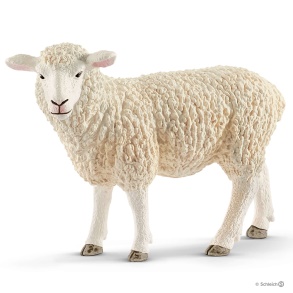 spotkasz je na łące latem,nikt przed nimi nie ucieka,bo dać  mogą dużo mleka.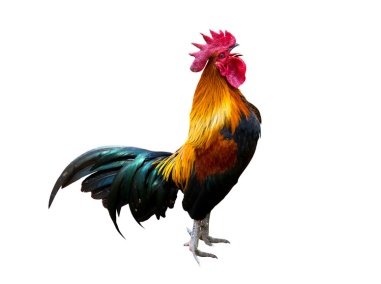 Nic nie mówią tylko beczą, Smaczną trawkę sobie jedzą.Wełniane są mocno całe, Puchate zwierzątka białe.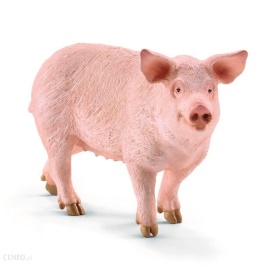 Nocuje zawsze w kurniku, rankiem pieje "Kukuryku!".Siedzi na grzędzie w kurniku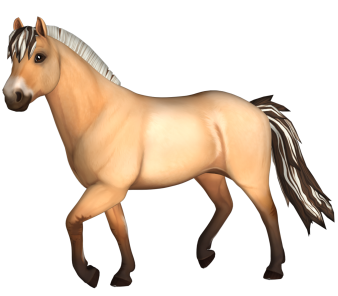 i nie woła kukuryku.O pisklęta swoje dba,gdy dasz ziarno, jajo da.Zakręcony ogonek i śmieszny ryjek ma                                                                                          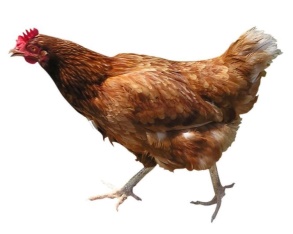 Chrum , chrum głośno woła-		Kto dziś jeść mi da ?	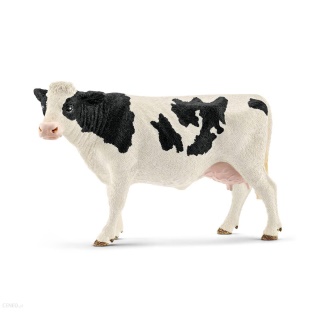 Te piękne zwierzęta                                                                                                                                                silne niesłychanie                                                                                                                                                              gdy zakrzyknie wiooo !                                                                                                                              pociągną wóz i sanie.